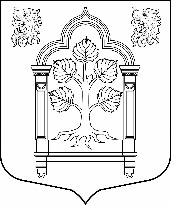 МУНИЦИПАЛЬНЫЙ СОВЕТвнутригородского муниципального образования города федерального значенияСанкт-Петербурга муниципальный округ Константиновское_________________________________________________________________________________________________________________________________________________________________________198264, Санкт-Петербург, пр. Ветеранов, д. 166, литер А, пом. 16 Н, тел./факс 300-48-80E-mail: mokrug41@mail.ruПринять в первом чтении проект решения «О принятии в первом чтении проекта решения «О внесении изменений и дополнений в устав внутригородского муниципального образования города федерального значения Санкт-Петербурга муниципальный округ Константиновское (принят решением Муниципального Совета муниципального образования муниципального округа Константиновское от 23 октября 2013 г. № 48)» в соответствии с приложением к настоящему решению.Опубликовать проект решения в соответствии с приложением в газете «Муниципальный вестник Константиновское».Контроль за исполнением решения оставить за главой муниципального образования.Глава муниципального образования                                                           МУНИЦИПАЛЬНЫЙ СОВЕТвнутригородского муниципального образования города федерального значенияСанкт-Петербурга муниципальный округ Константиновское_________________________________________________________________________________________________________________________________________________________________________198264, Санкт-Петербург, пр. Ветеранов, д. 166, литер А, пом. 16 Н, тел./факс 300-48-80E-mail: mokrug41@mail.ru1.Внести следующие изменения в устав внутригородского муниципального образования города федерального значения Санкт-Петербурга муниципальный округ Константиновское (далее – Устав):1.1.Абзац 3 п.49 статьи 4 Устава изложить в следующей редакции:«содержание внутриквартальных территорий в части обеспечения ремонта покрытий, расположенных на внутриквартальных территориях, и проведения санитарных рубок, рубок ухода, удаления аварийных деревьев или их частей на территориях, не относящихся к территориям зеленых насаждений в соответствии с законом Санкт-Петербурга;».1.2 Абзац 4 п. 49 статьи 4 Устава изложить в следующей редакции:«размещение и содержание на внутриквартальных территориях спортивных и детских площадок, включая ремонт расположенных на них элементов благоустройства, за исключением уборки покрытий территорий указанных детских и спортивных площадок;».1.3. Абзац 3 п.49.3 статьи 4 Устава изложить в следующей редакции:«содержание внутриквартальных территорий в части обеспечения ремонта покрытий, расположенных на внутриквартальных территориях, и проведения санитарных рубок, рубок ухода, удаления аварийных деревьев или их частей на территориях, не относящихся к территориям зеленых насаждений в соответствии с законом Санкт-Петербурга».1.4. Абзац 3 п.49.3 статьи 4 Устава изложить в следующей редакции:«содержание на внутриквартальных территориях спортивных и детских площадок, включая ремонт расположенных на них элементов благоустройства, за исключением уборки покрытий территорий указанных детских и спортивных площадок;».1.5. Пункт 13 статьи 30 Устава после наименования федерального закона «О противодействии коррупции» дополнить словами «и другими федеральными законами.».1.6. Пункт 14 статьи 30 Устава изложить в следующей редакции:«Полномочия депутата, главы муниципального образования, иного лица, замещающего муниципальную должность, прекращаются досрочно в случае несоблюдения ограничений, запретов, неисполнения обязанностей, установленных Федеральным законом.1.7. Дополнить статью 30 Устава пунктами 14.1 – 14.12. следующего содержания:«14.1. Если иное не установлено федеральным законом, депутат, глава муниципального образования представляют сведения о своих доходах, расходах, об имуществе и обязательствах имущественного характера, а также о доходах, расходах, об имуществе и обязательствах имущественного характера своих супруг (супругов) и несовершеннолетних детей высшему должностному лицу Санкт-Петербурга – Губернатору Санкт-Петербурга в порядке, установленном законом Санкт-Петербурга.14.2. Депутат Муниципального Совета, осуществляющий свои полномочия на непостоянной основе, представляет указанные сведения о доходах, расходах, об имуществе и обязательствах имущественного характера в течение четырех месяцев со дня избрания указанного лица депутатом Муниципального Совета, передачи ему вакантного депутатского мандата. Указанный четырехмесячный срок со дня избрания указанного лица депутатом или передачи ему вакантного депутатского мандата начинает исчисляться со дня принятия избирательной комиссией соответствующего решения.14.3. Депутат Муниципального Совета, осуществляющий свои полномочия на непостоянной основе, в случаях, предусмотренных частью 1 статьи 3 Федерального закона от 03.12.2012 года         № 230-ФЗ «О контроле за соответствием расходов лиц, замещающих государственные должности, и иных лиц их доходам», представляет сведения о доходах, расходах, об имуществе                                     и обязательствах имущественного характера в соответствии с законодательством Российской Федерации. В случае, если в течение отчетного периода сделки, предусмотренные частью 1 статьи 3 Федерального закона от 03.12.2012 года № 230-ФЗ «О контроле за соответствием расходов лиц, замещающих государственные должности, и иных лиц их доходам», общая сумма которых превышает общий доход данного лица и его супруги (супруга) за три последних года, предшествующих отчетному периоду, не совершались, депутат Муниципального Совета, осуществляющий свои полномочия на непостоянной основе, сообщает об этом Губернатору Санкт-Петербурга в порядке, установленном Законом Санкт-Петербурга.14.4. В случае невозможности депутатами, главой муниципального образования представить по объективным причинам сведения о доходах, об имуществе и обязательствах имущественного характера своих супруг (супругов) и несовершеннолетних детей данные лица представляют заявления о невозможности по объективным причинам представить указанные сведения. Заявления подаются в сроки, установленные для представления сведений о доходах, об имуществе и обязательствах имущественного характера. Порядок рассмотрения заявлений устанавливается Губернатором Санкт-Петербурга.14.5. Проверка достоверности и полноты сведений о доходах, расходах, об имуществе и обязательствах имущественного характера, представляемых в соответствии с законодательством Российской Федерации о противодействии коррупции депутатом, Главой Муниципального образования, осуществляется по решению высшего должностного лица Санкт-Петербурга - Губернатора Санкт-Петербурга в порядке, установленном законом Санкт-Петербурга.14.6. При выявлении в результате проверки, проведенной в соответствии с пунктом 34 настоящей статьи, фактов несоблюдения депутатом, главой муниципального образования ограничений, запретов, неисполнения обязанностей, которые установлены Федеральным законом от 25.12.2008 N 273-ФЗ "О противодействии коррупции", Федеральным законом от 03.12.2012 N 230-ФЗ "О контроле за соответствием расходов лиц, замещающих государственные должности, и иных лиц их доходам", высшее должностное лицо Санкт-Петербурга - Губернатор Санкт-Петербурга обращается с заявлением о досрочном прекращении полномочий от обязанностей депутата, главы муниципального образования в Муниципальный Совет муниципального образования или применении в отношении указанных лиц иной меры ответственности, или в суд.14.7. В случаях несущественного искажения депутатом, главой муниципального образования сведений о своих доходах, расходах, об имуществе и обязательствах имущественного характера, а также сведений о доходах, расходах, об имуществе и обязательствах имущественного характера своих супруги (супруга) и несовершеннолетних детей Губернатор Санкт-Петербурга обращается с заявлением о применении в отношении указанных лиц мер ответственности в Муниципальный Совет или в суд.14.8. К депутату, главе муниципального образования, которые представили недостоверные или неполные сведения о своих доходах, расходах, об имуществе и обязательствах имущественного характера, а также сведения о доходах, расходах, об имуществе и обязательствах имущественного характера своих супруги (супруга) и несовершеннолетних детей, если искажение этих сведений является несущественным, могут быть применены следующие меры ответственности:1) предупреждение;2) освобождение депутата от должности в Муниципальном Совете с лишением права занимать должности в Муниципальном Совете до прекращения срока его полномочий;3) освобождение от осуществления полномочий на постоянной основе с лишением права осуществлять полномочия на постоянной основе до прекращения срока его полномочий;4) запрет занимать должности в Муниципальном Совете до прекращения срока его полномочий;5) запрет исполнять полномочия на постоянной основе до прекращения срока его полномочий.14.9. Порядок принятия решения о применении к депутату, главе муниципального образования мер ответственности, указанных в пункте 14.8. настоящей статьи, определяется муниципальным правовым актом в соответствии с законом Санкт-Петербурга.Органом местного самоуправления, уполномоченным принимать решение о применении мер ответственности, в отношении депутата, главы муниципального образования является Муниципальный Совет.Основанием для рассмотрения вопроса о применении в отношении депутата, главы муниципального образования одной из мер ответственности является поступление в Муниципальный Совет заявления Губернатора Санкт-Петербурга о применении меры ответственности.Решение о применении в отношении депутата, главы муниципального образования одной из мер ответственности должно быть мотивированным и принято не позднее 30 дней со дня поступления в Муниципальный Совет заявления Губернатора Санкт-Петербурга о применении меры ответственности.14.10. Депутат освобождается от ответственности за несоблюдение ограничений и запретов, требований о предотвращении или об урегулировании конфликта интересов и неисполнение обязанностей, установленных Федеральным законом «Об общих принципах организации местного самоуправления в Российской Федерации» и другими федеральными законами в целях противодействия коррупции, в случае, если несоблюдение таких ограничений, запретов и требований, а также неисполнение таких обязанностей признается следствием не зависящих от указанного лица обстоятельств в порядке, предусмотренном частями 3 - 6 статьи 13 Федерального закона «О противодействии коррупции».14.11. Обобщенная информация об исполнении (ненадлежащем исполнении) депутатами Муниципального Совета обязанности представить сведения о доходах, об имуществе и обязательствах имущественного характера и сведения о расходах размещается на официальном сайте муниципального образования в информационно-телекоммуникационной сети "Интернет"  (при условии отсутствия в такой информации персональных данных, позволяющих идентифицировать соответствующее лицо, и данных, позволяющих индивидуализировать имущество, принадлежащее соответствующему лицу) в порядке, установленном Законом Санкт-Петербурга.14.12. Полномочия депутата Муниципального Совета прекращаются досрочно решением Муниципального Совета в случае отсутствия депутата без уважительных причин на всех заседаниях Муниципального Совета в течение шести месяцев подряд.».2. Настоящее решение направить для государственной регистрации в Главное управление Министерства юстиции Российской Федерации по Санкт-Петербургу в порядке, установленном действующим законодательством.3. Настоящее решение подлежит официальному опубликованию после государственной регистрации.4. Контроль исполнения настоящего решения возложить на главу муниципального                    образования.5.  Настоящее решение вступает в законную силу после его государственной регистрации в Главном управлении Министерства юстиции Российской Федерации по Санкт-Петербургу и официального опубликования.Глава муниципального образования                                                           Т.В. Зыкова«17» апреля     2024год  Санкт-Петербург  Санкт-ПетербургРЕШЕНИЕ №03РЕШЕНИЕ №03РЕШЕНИЕ №03РЕШЕНИЕ №03РЕШЕНИЕ №03РЕШЕНИЕ №03РЕШЕНИЕ №03РЕШЕНИЕ №03РЕШЕНИЕ №03О принятии в первом чтении проекта решения «О внесении изменений и дополнений в устав внутригородского муниципального образования города федерального значения Санкт-Петербурга муниципальный округ Константиновское (принят решением Муниципального Совета муниципального образования муниципального округа Константиновское от 23 октября 2013 г. № 48)»О принятии в первом чтении проекта решения «О внесении изменений и дополнений в устав внутригородского муниципального образования города федерального значения Санкт-Петербурга муниципальный округ Константиновское (принят решением Муниципального Совета муниципального образования муниципального округа Константиновское от 23 октября 2013 г. № 48)»О принятии в первом чтении проекта решения «О внесении изменений и дополнений в устав внутригородского муниципального образования города федерального значения Санкт-Петербурга муниципальный округ Константиновское (принят решением Муниципального Совета муниципального образования муниципального округа Константиновское от 23 октября 2013 г. № 48)»О принятии в первом чтении проекта решения «О внесении изменений и дополнений в устав внутригородского муниципального образования города федерального значения Санкт-Петербурга муниципальный округ Константиновское (принят решением Муниципального Совета муниципального образования муниципального округа Константиновское от 23 октября 2013 г. № 48)»О принятии в первом чтении проекта решения «О внесении изменений и дополнений в устав внутригородского муниципального образования города федерального значения Санкт-Петербурга муниципальный округ Константиновское (принят решением Муниципального Совета муниципального образования муниципального округа Константиновское от 23 октября 2013 г. № 48)»О принятии в первом чтении проекта решения «О внесении изменений и дополнений в устав внутригородского муниципального образования города федерального значения Санкт-Петербурга муниципальный округ Константиновское (принят решением Муниципального Совета муниципального образования муниципального округа Константиновское от 23 октября 2013 г. № 48)»В связи с необходимостью приведения Устава в соответствие с Федеральным законом от 06.10.2003 № 131-ФЗ Об общих принципах организации местного самоуправления в Российской Федерации», Законом Санкт-Петербурга от 23.09.2009 № 420-79 «Об организации местного самоуправления в Санкт-Петербурге», с учетом модельных актов, предложений прокуратуры Красносельского района Муниципальный СоветВ связи с необходимостью приведения Устава в соответствие с Федеральным законом от 06.10.2003 № 131-ФЗ Об общих принципах организации местного самоуправления в Российской Федерации», Законом Санкт-Петербурга от 23.09.2009 № 420-79 «Об организации местного самоуправления в Санкт-Петербурге», с учетом модельных актов, предложений прокуратуры Красносельского района Муниципальный СоветВ связи с необходимостью приведения Устава в соответствие с Федеральным законом от 06.10.2003 № 131-ФЗ Об общих принципах организации местного самоуправления в Российской Федерации», Законом Санкт-Петербурга от 23.09.2009 № 420-79 «Об организации местного самоуправления в Санкт-Петербурге», с учетом модельных актов, предложений прокуратуры Красносельского района Муниципальный СоветВ связи с необходимостью приведения Устава в соответствие с Федеральным законом от 06.10.2003 № 131-ФЗ Об общих принципах организации местного самоуправления в Российской Федерации», Законом Санкт-Петербурга от 23.09.2009 № 420-79 «Об организации местного самоуправления в Санкт-Петербурге», с учетом модельных актов, предложений прокуратуры Красносельского района Муниципальный СоветВ связи с необходимостью приведения Устава в соответствие с Федеральным законом от 06.10.2003 № 131-ФЗ Об общих принципах организации местного самоуправления в Российской Федерации», Законом Санкт-Петербурга от 23.09.2009 № 420-79 «Об организации местного самоуправления в Санкт-Петербурге», с учетом модельных актов, предложений прокуратуры Красносельского района Муниципальный СоветВ связи с необходимостью приведения Устава в соответствие с Федеральным законом от 06.10.2003 № 131-ФЗ Об общих принципах организации местного самоуправления в Российской Федерации», Законом Санкт-Петербурга от 23.09.2009 № 420-79 «Об организации местного самоуправления в Санкт-Петербурге», с учетом модельных актов, предложений прокуратуры Красносельского района Муниципальный СоветВ связи с необходимостью приведения Устава в соответствие с Федеральным законом от 06.10.2003 № 131-ФЗ Об общих принципах организации местного самоуправления в Российской Федерации», Законом Санкт-Петербурга от 23.09.2009 № 420-79 «Об организации местного самоуправления в Санкт-Петербурге», с учетом модельных актов, предложений прокуратуры Красносельского района Муниципальный СоветВ связи с необходимостью приведения Устава в соответствие с Федеральным законом от 06.10.2003 № 131-ФЗ Об общих принципах организации местного самоуправления в Российской Федерации», Законом Санкт-Петербурга от 23.09.2009 № 420-79 «Об организации местного самоуправления в Санкт-Петербурге», с учетом модельных актов, предложений прокуратуры Красносельского района Муниципальный СоветВ связи с необходимостью приведения Устава в соответствие с Федеральным законом от 06.10.2003 № 131-ФЗ Об общих принципах организации местного самоуправления в Российской Федерации», Законом Санкт-Петербурга от 23.09.2009 № 420-79 «Об организации местного самоуправления в Санкт-Петербурге», с учетом модельных актов, предложений прокуратуры Красносельского района Муниципальный СоветРЕШИЛ:РЕШИЛ:РЕШИЛ:РЕШИЛ:РЕШИЛ:РЕШИЛ:РЕШИЛ:РЕШИЛ:РЕШИЛ:Приложение к решению Муниципального Совета №03 от «17» апреля 2024«      »_______             2024год  Санкт-Петербург  Санкт-ПетербургРЕШЕНИЕ (проект)РЕШЕНИЕ (проект)РЕШЕНИЕ (проект)РЕШЕНИЕ (проект)РЕШЕНИЕ (проект)РЕШЕНИЕ (проект)РЕШЕНИЕ (проект)РЕШЕНИЕ (проект)РЕШЕНИЕ (проект) О внесении изменений и дополнений в устав внутригородского муниципального образования города федерального значения Санкт-Петербурга муниципальный округ Константиновское (принят решением Муниципального Совета муниципального образования муниципального округа Константиновское от 23 октября 2013 г. № 48) О внесении изменений и дополнений в устав внутригородского муниципального образования города федерального значения Санкт-Петербурга муниципальный округ Константиновское (принят решением Муниципального Совета муниципального образования муниципального округа Константиновское от 23 октября 2013 г. № 48) О внесении изменений и дополнений в устав внутригородского муниципального образования города федерального значения Санкт-Петербурга муниципальный округ Константиновское (принят решением Муниципального Совета муниципального образования муниципального округа Константиновское от 23 октября 2013 г. № 48) О внесении изменений и дополнений в устав внутригородского муниципального образования города федерального значения Санкт-Петербурга муниципальный округ Константиновское (принят решением Муниципального Совета муниципального образования муниципального округа Константиновское от 23 октября 2013 г. № 48) О внесении изменений и дополнений в устав внутригородского муниципального образования города федерального значения Санкт-Петербурга муниципальный округ Константиновское (принят решением Муниципального Совета муниципального образования муниципального округа Константиновское от 23 октября 2013 г. № 48) О внесении изменений и дополнений в устав внутригородского муниципального образования города федерального значения Санкт-Петербурга муниципальный округ Константиновское (принят решением Муниципального Совета муниципального образования муниципального округа Константиновское от 23 октября 2013 г. № 48)В связи с необходимостью приведения Устава в соответствие с Федеральным законом          от 06.10.2003 № 131-ФЗ «Об общих принципах организации местного самоуправления                            в Российской Федерации», Законом Санкт-Петербурга от 23.09.2009 № 420-79 «Об организации местного самоуправления в Санкт-Петербурге», с учетом модельных актов прокуратуры муниципальный советВ связи с необходимостью приведения Устава в соответствие с Федеральным законом          от 06.10.2003 № 131-ФЗ «Об общих принципах организации местного самоуправления                            в Российской Федерации», Законом Санкт-Петербурга от 23.09.2009 № 420-79 «Об организации местного самоуправления в Санкт-Петербурге», с учетом модельных актов прокуратуры муниципальный советВ связи с необходимостью приведения Устава в соответствие с Федеральным законом          от 06.10.2003 № 131-ФЗ «Об общих принципах организации местного самоуправления                            в Российской Федерации», Законом Санкт-Петербурга от 23.09.2009 № 420-79 «Об организации местного самоуправления в Санкт-Петербурге», с учетом модельных актов прокуратуры муниципальный советВ связи с необходимостью приведения Устава в соответствие с Федеральным законом          от 06.10.2003 № 131-ФЗ «Об общих принципах организации местного самоуправления                            в Российской Федерации», Законом Санкт-Петербурга от 23.09.2009 № 420-79 «Об организации местного самоуправления в Санкт-Петербурге», с учетом модельных актов прокуратуры муниципальный советВ связи с необходимостью приведения Устава в соответствие с Федеральным законом          от 06.10.2003 № 131-ФЗ «Об общих принципах организации местного самоуправления                            в Российской Федерации», Законом Санкт-Петербурга от 23.09.2009 № 420-79 «Об организации местного самоуправления в Санкт-Петербурге», с учетом модельных актов прокуратуры муниципальный советВ связи с необходимостью приведения Устава в соответствие с Федеральным законом          от 06.10.2003 № 131-ФЗ «Об общих принципах организации местного самоуправления                            в Российской Федерации», Законом Санкт-Петербурга от 23.09.2009 № 420-79 «Об организации местного самоуправления в Санкт-Петербурге», с учетом модельных актов прокуратуры муниципальный советВ связи с необходимостью приведения Устава в соответствие с Федеральным законом          от 06.10.2003 № 131-ФЗ «Об общих принципах организации местного самоуправления                            в Российской Федерации», Законом Санкт-Петербурга от 23.09.2009 № 420-79 «Об организации местного самоуправления в Санкт-Петербурге», с учетом модельных актов прокуратуры муниципальный советВ связи с необходимостью приведения Устава в соответствие с Федеральным законом          от 06.10.2003 № 131-ФЗ «Об общих принципах организации местного самоуправления                            в Российской Федерации», Законом Санкт-Петербурга от 23.09.2009 № 420-79 «Об организации местного самоуправления в Санкт-Петербурге», с учетом модельных актов прокуратуры муниципальный советВ связи с необходимостью приведения Устава в соответствие с Федеральным законом          от 06.10.2003 № 131-ФЗ «Об общих принципах организации местного самоуправления                            в Российской Федерации», Законом Санкт-Петербурга от 23.09.2009 № 420-79 «Об организации местного самоуправления в Санкт-Петербурге», с учетом модельных актов прокуратуры муниципальный советРЕШИЛ:РЕШИЛ:РЕШИЛ:РЕШИЛ:РЕШИЛ:РЕШИЛ:РЕШИЛ:РЕШИЛ:РЕШИЛ: